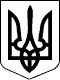 97 СЕСІЯ  ЩАСЛИВЦЕВСЬКОЇ СІЛЬСЬКОЇ РАДИ7 СКЛИКАННЯРІШЕННЯ30.07.2019 р.                                          № 1747с. ЩасливцевеПро безоплатне прийняття у комунальну власність об'єктів благоустрою в с. Щасливцеве.Благодійною пожертвоюРозглянувши спільну заяву фізичних осіб громадян *** та ***. про прийняття до комунальної власності безоплатно у якості благодійної допомоги споруд, об'єктів інженерної інфраструктури та транспортних комунікації (об'єкти благоустрою), та додані документи, з метою розвитку територіальної громади, враховуючі що ці об’єкти побудовано заявниками на територіях загального користування (частини вулиць Арабатська, Шевченка, Будівельна в с. Щасливцеве), без отримання відповідних технічних умов, керуючись ст.ст. 1, 3, 5 Закону України "Про благодійну діяльність та благодійні організації", ст.ст. 720, 729 Цивільного кодексу України, ст.ст. 60, 26 Закону України "Про місцеве самоврядування в Україні", сесія Щасливцевської сільської ради ВИРІШИЛА:1. З метою розвитку територіальної громади сіл Щасливцеве, Генічеська Гірка, селища Приозерне та подальшим використанням у складі територій загального користування (частини вулиць Арабатська, Шевченка, Будівельна в с. Щасливцеве), прийняти від фізичних осіб громадян *** (паспорт ***№***, виданий Комсомольським РО ХМУ УМВС України в Херсонській області, *** р., ін. ном. ***) та *** (паспорт ***№ *** виданий Комсомольським РО ХМУ УМВС України в Херсонській області, *** р., ін. ном. ***) благодійну пожертву у складі - (паркувальний майданчик та асфальтно-бетонне покриття площею 2393 м2; влаштування бордюрів - 202 п.м.; влаштування дорожніх знаків - 18 шт.; розмітка дорожня - 215 м2; влаштування тротуарів - 221 м2  споруджених у складі будівництва магазину-складу промислових товарів - Сертифікат серії*** №*** виданий Державною архітектурно-будівельною інспекцією України *** р.) на загальну суму 415153 (чотириста п'ятнадцять тисяч сто п’ятдесят три) гривні (згідно акту приймання - виконання будівельних робіт за травень 2019 року).2. Доручити Виконавчому комітету Щасливцевської сільської ради оформити прийняття благодійної пожертви визначеної у п. 1 цього рішення у порядку визначеному законодавством та взяти її на облік.3. Контроль за виконанням цього рішення покласти на Постійну комісію Щасливцевської сільської ради з питань бюджету та управління комунальною власністю.Сільський голова                                                           В. ПЛОХУШКО